ANALISIS YURIDIS PELAKU TINDAK PIDANA PENIPUAN MENJADI TINDAK PIDANA PENGGELAPAN MENURUT KITAB UNDANG-UNDANG PIDANA (Studi Kasus Putusan Nomor : 761/Pid.B/2022/PN Lbp)SKRIPSIDiajukan untuk memperoleh Gelar Sarjana Hukum pada Program Studi Hukum                  Fakultas Hukum Universitas Muslim Nusantara Al-WashliyahOLEH :Ayu SyafitriNPM. 195114012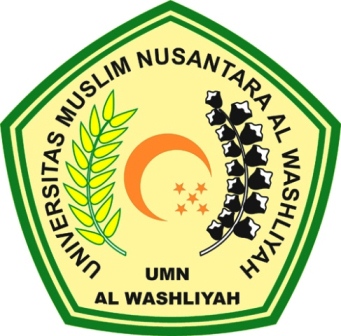 PROGRAM STUDI ILMU HUKUMFAKULTAS HUKUMUNIVERSITAS MUSLIM NUSANTARA AL-WASHLIYAHMEDAN2023ANALISIS YURIDIS PELAKU TINDAK PIDANA PENIPUAN MENJADI TINDAK PIDANA PENGGELAPAN MENURUT KITAB UNDANG-UNDANG PIDANA (Studi Kasus Putusan Nomor : 761/Pid.B/2022/PN Lbp)SKRIPSIDiajukan untuk memperoleh Gelar Sarjana Hukum pada Program Studi Hukum                  Fakultas Hukum Universitas Muslim Nusantara Al-WashliyahOLEH :Ayu SyafitriNPM. 195114012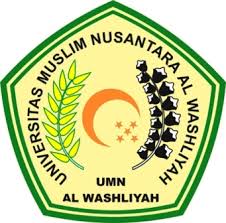 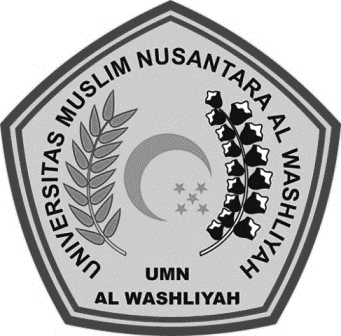 PROGRAM STUDI ILMU HUKUMFAKULTAS HUKUMUNIVERSITAS MUSLIM NUSANTARA AL-WASHLIYAHMEDAN2023